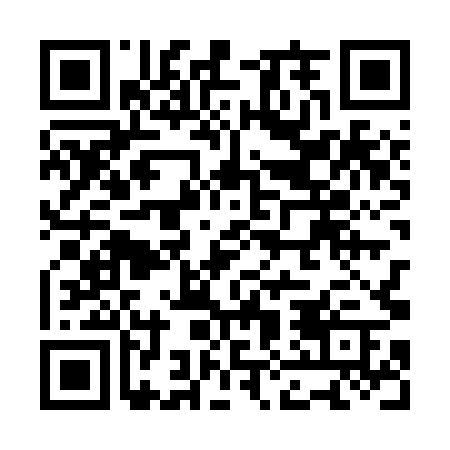 Ramadan times for Prinzapolka, NicaraguaMon 11 Mar 2024 - Wed 10 Apr 2024High Latitude Method: NonePrayer Calculation Method: Muslim World LeagueAsar Calculation Method: ShafiPrayer times provided by https://www.salahtimes.comDateDayFajrSuhurSunriseDhuhrAsrIftarMaghribIsha11Mon4:334:335:4411:443:045:445:446:5112Tue4:334:335:4311:443:045:445:446:5113Wed4:324:325:4311:433:045:455:456:5114Thu4:314:315:4211:433:035:455:456:5115Fri4:314:315:4111:433:035:455:456:5116Sat4:304:305:4111:433:025:455:456:5117Sun4:294:295:4011:423:025:455:456:5118Mon4:294:295:3911:423:015:455:456:5119Tue4:284:285:3911:423:015:455:456:5220Wed4:274:275:3811:413:005:455:456:5221Thu4:274:275:3711:413:005:455:456:5222Fri4:264:265:3711:412:595:455:456:5223Sat4:254:255:3611:412:595:455:456:5224Sun4:254:255:3511:402:585:455:456:5225Mon4:244:245:3511:402:585:465:466:5226Tue4:234:235:3411:402:575:465:466:5227Wed4:224:225:3311:392:575:465:466:5228Thu4:224:225:3311:392:565:465:466:5329Fri4:214:215:3211:392:555:465:466:5330Sat4:204:205:3111:382:555:465:466:5331Sun4:194:195:3111:382:545:465:466:531Mon4:194:195:3011:382:545:465:466:532Tue4:184:185:2911:382:535:465:466:533Wed4:174:175:2911:372:525:465:466:534Thu4:174:175:2811:372:525:465:466:545Fri4:164:165:2711:372:515:465:466:546Sat4:154:155:2711:362:505:465:466:547Sun4:144:145:2611:362:505:475:476:548Mon4:144:145:2511:362:495:475:476:549Tue4:134:135:2511:362:485:475:476:5410Wed4:124:125:2411:352:485:475:476:55